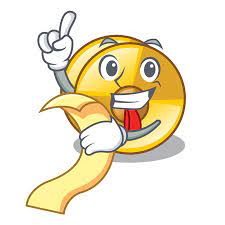 FACCIAMO IL PUNTO DELLA SITUAZIONELE NOTIFICHE DEI DECRETI DI CITTADINANZA AVVERRANNO CON LA DIGILITIZZAZIONE DEL SERVIZIOATTRAVERSO IL SISTEMA SEND IL“SERVIZIO NOTIFICHE DIGITALI”LA PIATTAFORMA DIGITALE CON CUI LA PUBBLICA AMMINISTRAZIONE COMUNICA CON GLI UTENTI….QUESTO II SITO  ---Notifichedigitali.pagopa.it---SE VUOI RICEVERE LE NOTIFICHE IN DIGITALE SCARICA L ‘APP. IO E ATTIVA IL SERVIZIO SEND IN ALTERNATIVA, VAI SU SEND ALL’INDIRIZZOURL.NOTIFICHEDIGITALI.ITSI POSSONO VISUALIZZARE I DOCUMENTI ON LINESI PUO’ DELEGARE QUALCUNO PER RICEVERE LE PROPRIE NOTIFICHE